Please complete this form, sign and send it by post or email (scanned) to help@country-cousins.com with a registration fee of £150 Please complete this form, sign and send it by post or email (scanned) to help@country-cousins.com with a registration fee of £150 Please complete this form, sign and send it by post or email (scanned) to help@country-cousins.com with a registration fee of £150 Please complete this form, sign and send it by post or email (scanned) to help@country-cousins.com with a registration fee of £150 Please complete this form, sign and send it by post or email (scanned) to help@country-cousins.com with a registration fee of £150 Please complete this form, sign and send it by post or email (scanned) to help@country-cousins.com with a registration fee of £150 Please complete this form, sign and send it by post or email (scanned) to help@country-cousins.com with a registration fee of £150 STUDENT’S DETAILSSTUDENT’S DETAILSSTUDENT’S DETAILSSTUDENT’S DETAILSSTUDENT’S DETAILSSTUDENT’S DETAILSSTUDENT’S DETAILSSurname:Surname:Nationality:Nationality:Nationality:Nationality:Date of Birth:          /         / 20First Name:First Name:Native Languages:Native Languages:Native Languages:Native Languages:   Boy       Girl   PARENT/GUARDIAN CONTACT DETAILSPARENT/GUARDIAN CONTACT DETAILSPARENT/GUARDIAN CONTACT DETAILSPARENT/GUARDIAN CONTACT DETAILSPARENT/GUARDIAN CONTACT DETAILSPARENT/GUARDIAN CONTACT DETAILSPARENT/GUARDIAN CONTACT DETAILSParent or guardian name:(your booking confirmation will be sent by email - please write your email address clearly)Parent or guardian name:(your booking confirmation will be sent by email - please write your email address clearly)Parent or guardian name:(your booking confirmation will be sent by email - please write your email address clearly)Parent or guardian name:(your booking confirmation will be sent by email - please write your email address clearly)Parent or guardian name:(your booking confirmation will be sent by email - please write your email address clearly)Parent or guardian name:(your booking confirmation will be sent by email - please write your email address clearly)Parent or guardian name:(your booking confirmation will be sent by email - please write your email address clearly)Address: Address: Address: Address: Address: Home telephone:Home telephone:Work telephone (father):Work telephone (father):Town:Town:Town:Town:Town:Work telephone (mother):Work telephone (mother):Postcode:Postcode:Postcode:Postcode:Postcode:Mobile (father):Mobile (father):Country:Country:Country:Country:Country:Mobile (mother):Mobile (mother):Email: Email: Email: Email: Email: Student’s mobile: Student’s mobile: Does the Parent/Guardian named above speak some English?     Yes     No   Does the Parent/Guardian named above speak some English?     Yes     No   Does the Parent/Guardian named above speak some English?     Yes     No   Does the Parent/Guardian named above speak some English?     Yes     No   Does the Parent/Guardian named above speak some English?     Yes     No   Does the Parent/Guardian named above speak some English?     Yes     No   Does the Parent/Guardian named above speak some English?     Yes     No   If not please provide details of an English-speaking contact in case of an emergency:If not please provide details of an English-speaking contact in case of an emergency:If not please provide details of an English-speaking contact in case of an emergency:If not please provide details of an English-speaking contact in case of an emergency:If not please provide details of an English-speaking contact in case of an emergency:If not please provide details of an English-speaking contact in case of an emergency:If not please provide details of an English-speaking contact in case of an emergency:Name:Name:Name:Name:Name:Phone number:Phone number:AGENT (If you are booking through a local Agent, please provide the Agent’s name)AGENT (If you are booking through a local Agent, please provide the Agent’s name)AGENT (If you are booking through a local Agent, please provide the Agent’s name)AGENT (If you are booking through a local Agent, please provide the Agent’s name)AGENT (If you are booking through a local Agent, please provide the Agent’s name)AGENT (If you are booking through a local Agent, please provide the Agent’s name)AGENT (If you are booking through a local Agent, please provide the Agent’s name)COURSE PREFERENCE AND DATES (Our courses are Saturday to Saturday only)COURSE PREFERENCE AND DATES (Our courses are Saturday to Saturday only)COURSE PREFERENCE AND DATES (Our courses are Saturday to Saturday only)COURSE PREFERENCE AND DATES (Our courses are Saturday to Saturday only)COURSE PREFERENCE AND DATES (Our courses are Saturday to Saturday only)COURSE PREFERENCE AND DATES (Our courses are Saturday to Saturday only)COURSE PREFERENCE AND DATES (Our courses are Saturday to Saturday only)Date of Arrival: _________ /_______________ /2023Date of Arrival: _________ /_______________ /2023Date of Arrival: _________ /_______________ /2023Date of Arrival: _________ /_______________ /2023Date of Departure: ________ /____________ /2023Date of Departure: ________ /____________ /2023Date of Departure: ________ /____________ /2023 *Ages: 12-16 & only available from 17/6/23 to 19/8/23   + Ages: 14-17 & only available from 17/6/23 to 19/8/23, $ Street Dance available only from 1st to 29th of JulyHost family choice:Would you like to return to a host family? If so, what is their name & address? _______________________________________________________Do you have any special requirements? (i.e. you want/do not want pets, want/do not want a student of another nationality, etc): *Ages: 12-16 & only available from 17/6/23 to 19/8/23   + Ages: 14-17 & only available from 17/6/23 to 19/8/23, $ Street Dance available only from 1st to 29th of JulyHost family choice:Would you like to return to a host family? If so, what is their name & address? _______________________________________________________Do you have any special requirements? (i.e. you want/do not want pets, want/do not want a student of another nationality, etc): *Ages: 12-16 & only available from 17/6/23 to 19/8/23   + Ages: 14-17 & only available from 17/6/23 to 19/8/23, $ Street Dance available only from 1st to 29th of JulyHost family choice:Would you like to return to a host family? If so, what is their name & address? _______________________________________________________Do you have any special requirements? (i.e. you want/do not want pets, want/do not want a student of another nationality, etc): *Ages: 12-16 & only available from 17/6/23 to 19/8/23   + Ages: 14-17 & only available from 17/6/23 to 19/8/23, $ Street Dance available only from 1st to 29th of JulyHost family choice:Would you like to return to a host family? If so, what is their name & address? _______________________________________________________Do you have any special requirements? (i.e. you want/do not want pets, want/do not want a student of another nationality, etc): *Ages: 12-16 & only available from 17/6/23 to 19/8/23   + Ages: 14-17 & only available from 17/6/23 to 19/8/23, $ Street Dance available only from 1st to 29th of JulyHost family choice:Would you like to return to a host family? If so, what is their name & address? _______________________________________________________Do you have any special requirements? (i.e. you want/do not want pets, want/do not want a student of another nationality, etc): *Ages: 12-16 & only available from 17/6/23 to 19/8/23   + Ages: 14-17 & only available from 17/6/23 to 19/8/23, $ Street Dance available only from 1st to 29th of JulyHost family choice:Would you like to return to a host family? If so, what is their name & address? _______________________________________________________Do you have any special requirements? (i.e. you want/do not want pets, want/do not want a student of another nationality, etc): *Ages: 12-16 & only available from 17/6/23 to 19/8/23   + Ages: 14-17 & only available from 17/6/23 to 19/8/23, $ Street Dance available only from 1st to 29th of JulyHost family choice:Would you like to return to a host family? If so, what is their name & address? _______________________________________________________Do you have any special requirements? (i.e. you want/do not want pets, want/do not want a student of another nationality, etc): Saturday Travel and Airport transfer details (Our vehicles will NOT be on the road between  and ) Saturday Travel and Airport transfer details (Our vehicles will NOT be on the road between  and ) Saturday Travel and Airport transfer details (Our vehicles will NOT be on the road between  and ) Saturday Travel and Airport transfer details (Our vehicles will NOT be on the road between  and ) Saturday Travel and Airport transfer details (Our vehicles will NOT be on the road between  and ) Saturday Travel and Airport transfer details (Our vehicles will NOT be on the road between  and ) Saturday Travel and Airport transfer details (Our vehicles will NOT be on the road between  and )^ Flights at Bristol and Exeter airports must be between 10:30 AM and 8 PM.   * The London Heathrow bus will depart Ilfracombe at 6 AM and arrive at Heathrow airport at around 11 AM. The bus will leave Heathrow airport at 3 PM. Flights MUST therefore arrive between 11 AM and 2 PM and depart between 2 PM and 5 PM (Flights cannot depart before 2 PM or land after 2 PM). Our Escort services at Heathrow airport will be from 10 AM to 5 PM.# Trains for London St. Pancras International, MUST arrive between 1 PM & 2:30 PM, and depart between 2 PM & 3:30 PM.Our Escort services at St. Pancras will be from 1 PM to 2:30 PM.¬ Flights arrivals at Gatwick airport must be between 11 AM and 2 PM. Departures must be between 12 PM and 3 PM.^ Flights at Bristol and Exeter airports must be between 10:30 AM and 8 PM.   * The London Heathrow bus will depart Ilfracombe at 6 AM and arrive at Heathrow airport at around 11 AM. The bus will leave Heathrow airport at 3 PM. Flights MUST therefore arrive between 11 AM and 2 PM and depart between 2 PM and 5 PM (Flights cannot depart before 2 PM or land after 2 PM). Our Escort services at Heathrow airport will be from 10 AM to 5 PM.# Trains for London St. Pancras International, MUST arrive between 1 PM & 2:30 PM, and depart between 2 PM & 3:30 PM.Our Escort services at St. Pancras will be from 1 PM to 2:30 PM.¬ Flights arrivals at Gatwick airport must be between 11 AM and 2 PM. Departures must be between 12 PM and 3 PM.^ Flights at Bristol and Exeter airports must be between 10:30 AM and 8 PM.   * The London Heathrow bus will depart Ilfracombe at 6 AM and arrive at Heathrow airport at around 11 AM. The bus will leave Heathrow airport at 3 PM. Flights MUST therefore arrive between 11 AM and 2 PM and depart between 2 PM and 5 PM (Flights cannot depart before 2 PM or land after 2 PM). Our Escort services at Heathrow airport will be from 10 AM to 5 PM.# Trains for London St. Pancras International, MUST arrive between 1 PM & 2:30 PM, and depart between 2 PM & 3:30 PM.Our Escort services at St. Pancras will be from 1 PM to 2:30 PM.¬ Flights arrivals at Gatwick airport must be between 11 AM and 2 PM. Departures must be between 12 PM and 3 PM.^ Flights at Bristol and Exeter airports must be between 10:30 AM and 8 PM.   * The London Heathrow bus will depart Ilfracombe at 6 AM and arrive at Heathrow airport at around 11 AM. The bus will leave Heathrow airport at 3 PM. Flights MUST therefore arrive between 11 AM and 2 PM and depart between 2 PM and 5 PM (Flights cannot depart before 2 PM or land after 2 PM). Our Escort services at Heathrow airport will be from 10 AM to 5 PM.# Trains for London St. Pancras International, MUST arrive between 1 PM & 2:30 PM, and depart between 2 PM & 3:30 PM.Our Escort services at St. Pancras will be from 1 PM to 2:30 PM.¬ Flights arrivals at Gatwick airport must be between 11 AM and 2 PM. Departures must be between 12 PM and 3 PM.^ Flights at Bristol and Exeter airports must be between 10:30 AM and 8 PM.   * The London Heathrow bus will depart Ilfracombe at 6 AM and arrive at Heathrow airport at around 11 AM. The bus will leave Heathrow airport at 3 PM. Flights MUST therefore arrive between 11 AM and 2 PM and depart between 2 PM and 5 PM (Flights cannot depart before 2 PM or land after 2 PM). Our Escort services at Heathrow airport will be from 10 AM to 5 PM.# Trains for London St. Pancras International, MUST arrive between 1 PM & 2:30 PM, and depart between 2 PM & 3:30 PM.Our Escort services at St. Pancras will be from 1 PM to 2:30 PM.¬ Flights arrivals at Gatwick airport must be between 11 AM and 2 PM. Departures must be between 12 PM and 3 PM.^ Flights at Bristol and Exeter airports must be between 10:30 AM and 8 PM.   * The London Heathrow bus will depart Ilfracombe at 6 AM and arrive at Heathrow airport at around 11 AM. The bus will leave Heathrow airport at 3 PM. Flights MUST therefore arrive between 11 AM and 2 PM and depart between 2 PM and 5 PM (Flights cannot depart before 2 PM or land after 2 PM). Our Escort services at Heathrow airport will be from 10 AM to 5 PM.# Trains for London St. Pancras International, MUST arrive between 1 PM & 2:30 PM, and depart between 2 PM & 3:30 PM.Our Escort services at St. Pancras will be from 1 PM to 2:30 PM.¬ Flights arrivals at Gatwick airport must be between 11 AM and 2 PM. Departures must be between 12 PM and 3 PM.^ Flights at Bristol and Exeter airports must be between 10:30 AM and 8 PM.   * The London Heathrow bus will depart Ilfracombe at 6 AM and arrive at Heathrow airport at around 11 AM. The bus will leave Heathrow airport at 3 PM. Flights MUST therefore arrive between 11 AM and 2 PM and depart between 2 PM and 5 PM (Flights cannot depart before 2 PM or land after 2 PM). Our Escort services at Heathrow airport will be from 10 AM to 5 PM.# Trains for London St. Pancras International, MUST arrive between 1 PM & 2:30 PM, and depart between 2 PM & 3:30 PM.Our Escort services at St. Pancras will be from 1 PM to 2:30 PM.¬ Flights arrivals at Gatwick airport must be between 11 AM and 2 PM. Departures must be between 12 PM and 3 PM.Time of Arrival:Booked as Unaccompanied Minor with the airline? Booked as Unaccompanied Minor with the airline? Flight number:		Flying from:Flight number:		Flying from:Flight number:		Flying from:Flight number:		Flying from:Arrival Airport:     Exeter    Bristol    Heathrow Terminal _____    London St. Pancras    Other:Arrival Airport:     Exeter    Bristol    Heathrow Terminal _____    London St. Pancras    Other:Arrival Airport:     Exeter    Bristol    Heathrow Terminal _____    London St. Pancras    Other:Arrival Airport:     Exeter    Bristol    Heathrow Terminal _____    London St. Pancras    Other:Arrival Airport:     Exeter    Bristol    Heathrow Terminal _____    London St. Pancras    Other:Arrival Airport:     Exeter    Bristol    Heathrow Terminal _____    London St. Pancras    Other:Arrival Airport:     Exeter    Bristol    Heathrow Terminal _____    London St. Pancras    Other:Time of Departure:Booked as Unaccompanied Minor with the airline? Booked as Unaccompanied Minor with the airline? Flight number:		Flying to:Flight number:		Flying to:Flight number:		Flying to:Flight number:		Flying to:Departure Airport:    Exeter    Bristol    Heathrow Terminal _____    London St. Pancras    Other:Departure Airport:    Exeter    Bristol    Heathrow Terminal _____    London St. Pancras    Other:Departure Airport:    Exeter    Bristol    Heathrow Terminal _____    London St. Pancras    Other:Departure Airport:    Exeter    Bristol    Heathrow Terminal _____    London St. Pancras    Other:Departure Airport:    Exeter    Bristol    Heathrow Terminal _____    London St. Pancras    Other:Departure Airport:    Exeter    Bristol    Heathrow Terminal _____    London St. Pancras    Other:Departure Airport:    Exeter    Bristol    Heathrow Terminal _____    London St. Pancras    Other:TRAVEL INSURANCETRAVEL INSURANCETRAVEL INSURANCETRAVEL INSURANCETRAVEL INSURANCETRAVEL INSURANCETRAVEL INSURANCEWould you like to book a comprehensive Covid travel insurance with us for an extra £12.00 a week?      Yes     No   Please see for more information about what it covers https://country-cousins.com/docs/Guard.me.pdfWould you like to book a comprehensive Covid travel insurance with us for an extra £12.00 a week?      Yes     No   Please see for more information about what it covers https://country-cousins.com/docs/Guard.me.pdfWould you like to book a comprehensive Covid travel insurance with us for an extra £12.00 a week?      Yes     No   Please see for more information about what it covers https://country-cousins.com/docs/Guard.me.pdfWould you like to book a comprehensive Covid travel insurance with us for an extra £12.00 a week?      Yes     No   Please see for more information about what it covers https://country-cousins.com/docs/Guard.me.pdfWould you like to book a comprehensive Covid travel insurance with us for an extra £12.00 a week?      Yes     No   Please see for more information about what it covers https://country-cousins.com/docs/Guard.me.pdfWould you like to book a comprehensive Covid travel insurance with us for an extra £12.00 a week?      Yes     No   Please see for more information about what it covers https://country-cousins.com/docs/Guard.me.pdfWould you like to book a comprehensive Covid travel insurance with us for an extra £12.00 a week?      Yes     No   Please see for more information about what it covers https://country-cousins.com/docs/Guard.me.pdfMEDICAL AND DIETARY INFORMATIONMEDICAL AND DIETARY INFORMATIONMEDICAL AND DIETARY INFORMATIONMEDICAL AND DIETARY INFORMATIONMEDICAL AND DIETARY INFORMATIONMEDICAL AND DIETARY INFORMATIONMEDICAL AND DIETARY INFORMATION1. Does the Student have any medical condition or physical/mental disability?      Yes     No   Please give details, including any visual or hearing impairment, asthma, fainting, headaches, bed wetting/incontinence, 1. Does the Student have any medical condition or physical/mental disability?      Yes     No   Please give details, including any visual or hearing impairment, asthma, fainting, headaches, bed wetting/incontinence, 1. Does the Student have any medical condition or physical/mental disability?      Yes     No   Please give details, including any visual or hearing impairment, asthma, fainting, headaches, bed wetting/incontinence, 1. Does the Student have any medical condition or physical/mental disability?      Yes     No   Please give details, including any visual or hearing impairment, asthma, fainting, headaches, bed wetting/incontinence, 1. Does the Student have any medical condition or physical/mental disability?      Yes     No   Please give details, including any visual or hearing impairment, asthma, fainting, headaches, bed wetting/incontinence, 1. Does the Student have any medical condition or physical/mental disability?      Yes     No   Please give details, including any visual or hearing impairment, asthma, fainting, headaches, bed wetting/incontinence, 1. Does the Student have any medical condition or physical/mental disability?      Yes     No   Please give details, including any visual or hearing impairment, asthma, fainting, headaches, bed wetting/incontinence, 2. Does the Student have any allergies?      Yes     No   Please give details:2. Does the Student have any allergies?      Yes     No   Please give details:2. Does the Student have any allergies?      Yes     No   Please give details:2. Does the Student have any allergies?      Yes     No   Please give details:2. Does the Student have any allergies?      Yes     No   Please give details:2. Does the Student have any allergies?      Yes     No   Please give details:2. Does the Student have any allergies?      Yes     No   Please give details:3. Does the Student have any dietary requirements?      Yes     No   Please give details:3. Does the Student have any dietary requirements?      Yes     No   Please give details:3. Does the Student have any dietary requirements?      Yes     No   Please give details:3. Does the Student have any dietary requirements?      Yes     No   Please give details:3. Does the Student have any dietary requirements?      Yes     No   Please give details:3. Does the Student have any dietary requirements?      Yes     No   Please give details:3. Does the Student have any dietary requirements?      Yes     No   Please give details:4. Is the Student taking medication?    Yes     No   Please give details, including medication name, dose, how often and when it is taken:4. Is the Student taking medication?    Yes     No   Please give details, including medication name, dose, how often and when it is taken:4. Is the Student taking medication?    Yes     No   Please give details, including medication name, dose, how often and when it is taken:4. Is the Student taking medication?    Yes     No   Please give details, including medication name, dose, how often and when it is taken:4. Is the Student taking medication?    Yes     No   Please give details, including medication name, dose, how often and when it is taken:4. Is the Student taking medication?    Yes     No   Please give details, including medication name, dose, how often and when it is taken:4. Is the Student taking medication?    Yes     No   Please give details, including medication name, dose, how often and when it is taken:5. I agree to Country Cousins staff giving the Student common, non-prescribed medicine, i.e. paracetamol, cough syrup etc, in case of sickness.                     Yes     No                                                                                                                                                                                                                                                5. I agree to Country Cousins staff giving the Student common, non-prescribed medicine, i.e. paracetamol, cough syrup etc, in case of sickness.                     Yes     No                                                                                                                                                                                                                                                5. I agree to Country Cousins staff giving the Student common, non-prescribed medicine, i.e. paracetamol, cough syrup etc, in case of sickness.                     Yes     No                                                                                                                                                                                                                                                5. I agree to Country Cousins staff giving the Student common, non-prescribed medicine, i.e. paracetamol, cough syrup etc, in case of sickness.                     Yes     No                                                                                                                                                                                                                                                5. I agree to Country Cousins staff giving the Student common, non-prescribed medicine, i.e. paracetamol, cough syrup etc, in case of sickness.                     Yes     No                                                                                                                                                                                                                                                5. I agree to Country Cousins staff giving the Student common, non-prescribed medicine, i.e. paracetamol, cough syrup etc, in case of sickness.                     Yes     No                                                                                                                                                                                                                                                5. I agree to Country Cousins staff giving the Student common, non-prescribed medicine, i.e. paracetamol, cough syrup etc, in case of sickness.                     Yes     No                                                                                                                                                                                                                                                6. I agree to Country Cousins staff giving the Student controlled medicines prescribed by a doctor in the Student’s country or in England.                     Yes     No   6. I agree to Country Cousins staff giving the Student controlled medicines prescribed by a doctor in the Student’s country or in England.                     Yes     No   6. I agree to Country Cousins staff giving the Student controlled medicines prescribed by a doctor in the Student’s country or in England.                     Yes     No   6. I agree to Country Cousins staff giving the Student controlled medicines prescribed by a doctor in the Student’s country or in England.                     Yes     No   6. I agree to Country Cousins staff giving the Student controlled medicines prescribed by a doctor in the Student’s country or in England.                     Yes     No   6. I agree to Country Cousins staff giving the Student controlled medicines prescribed by a doctor in the Student’s country or in England.                     Yes     No   6. I agree to Country Cousins staff giving the Student controlled medicines prescribed by a doctor in the Student’s country or in England.                     Yes     No   7. Does the Student have an mental health issues? i.e. Anxiety, depression, eating disorder      Yes     No   Please give details:7. Does the Student have an mental health issues? i.e. Anxiety, depression, eating disorder      Yes     No   Please give details:7. Does the Student have an mental health issues? i.e. Anxiety, depression, eating disorder      Yes     No   Please give details:7. Does the Student have an mental health issues? i.e. Anxiety, depression, eating disorder      Yes     No   Please give details:7. Does the Student have an mental health issues? i.e. Anxiety, depression, eating disorder      Yes     No   Please give details:7. Does the Student have an mental health issues? i.e. Anxiety, depression, eating disorder      Yes     No   Please give details:7. Does the Student have an mental health issues? i.e. Anxiety, depression, eating disorder      Yes     No   Please give details:8. I give permission for Country Cousins staff, in an emergency, to follow the advice of attending medical staff and to authorise medical treatment and/or anaesthetic for the Student.        Yes     No   Should any of the information above questions change, you must inform us immediately.8. I give permission for Country Cousins staff, in an emergency, to follow the advice of attending medical staff and to authorise medical treatment and/or anaesthetic for the Student.        Yes     No   Should any of the information above questions change, you must inform us immediately.8. I give permission for Country Cousins staff, in an emergency, to follow the advice of attending medical staff and to authorise medical treatment and/or anaesthetic for the Student.        Yes     No   Should any of the information above questions change, you must inform us immediately.8. I give permission for Country Cousins staff, in an emergency, to follow the advice of attending medical staff and to authorise medical treatment and/or anaesthetic for the Student.        Yes     No   Should any of the information above questions change, you must inform us immediately.8. I give permission for Country Cousins staff, in an emergency, to follow the advice of attending medical staff and to authorise medical treatment and/or anaesthetic for the Student.        Yes     No   Should any of the information above questions change, you must inform us immediately.8. I give permission for Country Cousins staff, in an emergency, to follow the advice of attending medical staff and to authorise medical treatment and/or anaesthetic for the Student.        Yes     No   Should any of the information above questions change, you must inform us immediately.8. I give permission for Country Cousins staff, in an emergency, to follow the advice of attending medical staff and to authorise medical treatment and/or anaesthetic for the Student.        Yes     No   Should any of the information above questions change, you must inform us immediately.WELFARE INFORMATIONWELFARE INFORMATIONWELFARE INFORMATIONWELFARE INFORMATIONWELFARE INFORMATIONWELFARE INFORMATIONWELFARE INFORMATION1. Does the Student need any help with mobility?      Yes     No   Please give details:1. Does the Student need any help with mobility?      Yes     No   Please give details:1. Does the Student need any help with mobility?      Yes     No   Please give details:1. Does the Student need any help with mobility?      Yes     No   Please give details:1. Does the Student need any help with mobility?      Yes     No   Please give details:1. Does the Student need any help with mobility?      Yes     No   Please give details:1. Does the Student need any help with mobility?      Yes     No   Please give details:2. Does the Student need any help with social interaction?      Yes     No   Is the Student shy, is it difficult for him/her to make friends?2. Does the Student need any help with social interaction?      Yes     No   Is the Student shy, is it difficult for him/her to make friends?2. Does the Student need any help with social interaction?      Yes     No   Is the Student shy, is it difficult for him/her to make friends?2. Does the Student need any help with social interaction?      Yes     No   Is the Student shy, is it difficult for him/her to make friends?2. Does the Student need any help with social interaction?      Yes     No   Is the Student shy, is it difficult for him/her to make friends?2. Does the Student need any help with social interaction?      Yes     No   Is the Student shy, is it difficult for him/her to make friends?2. Does the Student need any help with social interaction?      Yes     No   Is the Student shy, is it difficult for him/her to make friends?3. Does the Student need any support in the classroom?      Yes     No   Does the Student have a short attention span? Is the student dyslexic? Any problem following instructions?Should any of the information above questions change, you must inform us immediately.3. Does the Student need any support in the classroom?      Yes     No   Does the Student have a short attention span? Is the student dyslexic? Any problem following instructions?Should any of the information above questions change, you must inform us immediately.3. Does the Student need any support in the classroom?      Yes     No   Does the Student have a short attention span? Is the student dyslexic? Any problem following instructions?Should any of the information above questions change, you must inform us immediately.3. Does the Student need any support in the classroom?      Yes     No   Does the Student have a short attention span? Is the student dyslexic? Any problem following instructions?Should any of the information above questions change, you must inform us immediately.3. Does the Student need any support in the classroom?      Yes     No   Does the Student have a short attention span? Is the student dyslexic? Any problem following instructions?Should any of the information above questions change, you must inform us immediately.3. Does the Student need any support in the classroom?      Yes     No   Does the Student have a short attention span? Is the student dyslexic? Any problem following instructions?Should any of the information above questions change, you must inform us immediately.3. Does the Student need any support in the classroom?      Yes     No   Does the Student have a short attention span? Is the student dyslexic? Any problem following instructions?Should any of the information above questions change, you must inform us immediately.PARENTAL CONSENT – PUBLICITY, TRAVEL AND ADDITIONAL FREEDOMPARENTAL CONSENT – PUBLICITY, TRAVEL AND ADDITIONAL FREEDOMPARENTAL CONSENT – PUBLICITY, TRAVEL AND ADDITIONAL FREEDOMPARENTAL CONSENT – PUBLICITY, TRAVEL AND ADDITIONAL FREEDOMPARENTAL CONSENT – PUBLICITY, TRAVEL AND ADDITIONAL FREEDOMPARENTAL CONSENT – PUBLICITY, TRAVEL AND ADDITIONAL FREEDOMPARENTAL CONSENT – PUBLICITY, TRAVEL AND ADDITIONAL FREEDOMCountry Cousins takes photographs and videos of individuals and groups of students for use in its publicity material and in social media (Facebook and Instagram mainly). Please tick the boxes below if you are willing for the Student to be included in such group photographs/videos.I consent to photographs being taken of my son/daughter and used in publicity materials or social media platforms, either individually or as part of a group    Yes     No   I consent to videos being taken of my son/daughter and used in publicity materials or social media platforms either individually or as part of a group    Yes    No   Students will be met and collected from the airport/train station by trained Country Cousins ‘Meet & Greet personnel’ who will be waiting at the Arrivals hall. The student will be accompanied by Country Cousins staff to Country Cousins Devon to begin the course. I consent for the care arrangements for my child’s travel to, reception and care while in the United Kingdom and confirm that my child has my consent to live and travel independently.  Yes    No   Country Cousins has curfew times according to the age of students. Students are supervised during the day whilst in lessons and activities. There are times where the students have additional freedom, for example walking to/from school -home, or meeting up friends on weekends and evenings. For children 11 to 15 years old we will presume they may have additional freedom. Please tick the boxes below accordingly. I agree the following times when my son/daughter must be in their accommodation (see below)        Yes    No                                Up to 10 years old: evening activities only			11 & 12 years old: 9pm			13 & 14 years old: 9.30pm 			15 & 16 years old: 10.00pm			17 years old: 10.30pmI agree with the levels of supervision offered to students at Country Cousins and I am aware on additional freedom around town or with staff members at limited times. http://www.country-cousins.com/about-us/policies  Yes    No   Should any of the information above questions change, you must inform us immediatelyCountry Cousins takes photographs and videos of individuals and groups of students for use in its publicity material and in social media (Facebook and Instagram mainly). Please tick the boxes below if you are willing for the Student to be included in such group photographs/videos.I consent to photographs being taken of my son/daughter and used in publicity materials or social media platforms, either individually or as part of a group    Yes     No   I consent to videos being taken of my son/daughter and used in publicity materials or social media platforms either individually or as part of a group    Yes    No   Students will be met and collected from the airport/train station by trained Country Cousins ‘Meet & Greet personnel’ who will be waiting at the Arrivals hall. The student will be accompanied by Country Cousins staff to Country Cousins Devon to begin the course. I consent for the care arrangements for my child’s travel to, reception and care while in the United Kingdom and confirm that my child has my consent to live and travel independently.  Yes    No   Country Cousins has curfew times according to the age of students. Students are supervised during the day whilst in lessons and activities. There are times where the students have additional freedom, for example walking to/from school -home, or meeting up friends on weekends and evenings. For children 11 to 15 years old we will presume they may have additional freedom. Please tick the boxes below accordingly. I agree the following times when my son/daughter must be in their accommodation (see below)        Yes    No                                Up to 10 years old: evening activities only			11 & 12 years old: 9pm			13 & 14 years old: 9.30pm 			15 & 16 years old: 10.00pm			17 years old: 10.30pmI agree with the levels of supervision offered to students at Country Cousins and I am aware on additional freedom around town or with staff members at limited times. http://www.country-cousins.com/about-us/policies  Yes    No   Should any of the information above questions change, you must inform us immediatelyCountry Cousins takes photographs and videos of individuals and groups of students for use in its publicity material and in social media (Facebook and Instagram mainly). Please tick the boxes below if you are willing for the Student to be included in such group photographs/videos.I consent to photographs being taken of my son/daughter and used in publicity materials or social media platforms, either individually or as part of a group    Yes     No   I consent to videos being taken of my son/daughter and used in publicity materials or social media platforms either individually or as part of a group    Yes    No   Students will be met and collected from the airport/train station by trained Country Cousins ‘Meet & Greet personnel’ who will be waiting at the Arrivals hall. The student will be accompanied by Country Cousins staff to Country Cousins Devon to begin the course. I consent for the care arrangements for my child’s travel to, reception and care while in the United Kingdom and confirm that my child has my consent to live and travel independently.  Yes    No   Country Cousins has curfew times according to the age of students. Students are supervised during the day whilst in lessons and activities. There are times where the students have additional freedom, for example walking to/from school -home, or meeting up friends on weekends and evenings. For children 11 to 15 years old we will presume they may have additional freedom. Please tick the boxes below accordingly. I agree the following times when my son/daughter must be in their accommodation (see below)        Yes    No                                Up to 10 years old: evening activities only			11 & 12 years old: 9pm			13 & 14 years old: 9.30pm 			15 & 16 years old: 10.00pm			17 years old: 10.30pmI agree with the levels of supervision offered to students at Country Cousins and I am aware on additional freedom around town or with staff members at limited times. http://www.country-cousins.com/about-us/policies  Yes    No   Should any of the information above questions change, you must inform us immediatelyCountry Cousins takes photographs and videos of individuals and groups of students for use in its publicity material and in social media (Facebook and Instagram mainly). Please tick the boxes below if you are willing for the Student to be included in such group photographs/videos.I consent to photographs being taken of my son/daughter and used in publicity materials or social media platforms, either individually or as part of a group    Yes     No   I consent to videos being taken of my son/daughter and used in publicity materials or social media platforms either individually or as part of a group    Yes    No   Students will be met and collected from the airport/train station by trained Country Cousins ‘Meet & Greet personnel’ who will be waiting at the Arrivals hall. The student will be accompanied by Country Cousins staff to Country Cousins Devon to begin the course. I consent for the care arrangements for my child’s travel to, reception and care while in the United Kingdom and confirm that my child has my consent to live and travel independently.  Yes    No   Country Cousins has curfew times according to the age of students. Students are supervised during the day whilst in lessons and activities. There are times where the students have additional freedom, for example walking to/from school -home, or meeting up friends on weekends and evenings. For children 11 to 15 years old we will presume they may have additional freedom. Please tick the boxes below accordingly. I agree the following times when my son/daughter must be in their accommodation (see below)        Yes    No                                Up to 10 years old: evening activities only			11 & 12 years old: 9pm			13 & 14 years old: 9.30pm 			15 & 16 years old: 10.00pm			17 years old: 10.30pmI agree with the levels of supervision offered to students at Country Cousins and I am aware on additional freedom around town or with staff members at limited times. http://www.country-cousins.com/about-us/policies  Yes    No   Should any of the information above questions change, you must inform us immediatelyCountry Cousins takes photographs and videos of individuals and groups of students for use in its publicity material and in social media (Facebook and Instagram mainly). Please tick the boxes below if you are willing for the Student to be included in such group photographs/videos.I consent to photographs being taken of my son/daughter and used in publicity materials or social media platforms, either individually or as part of a group    Yes     No   I consent to videos being taken of my son/daughter and used in publicity materials or social media platforms either individually or as part of a group    Yes    No   Students will be met and collected from the airport/train station by trained Country Cousins ‘Meet & Greet personnel’ who will be waiting at the Arrivals hall. The student will be accompanied by Country Cousins staff to Country Cousins Devon to begin the course. I consent for the care arrangements for my child’s travel to, reception and care while in the United Kingdom and confirm that my child has my consent to live and travel independently.  Yes    No   Country Cousins has curfew times according to the age of students. Students are supervised during the day whilst in lessons and activities. There are times where the students have additional freedom, for example walking to/from school -home, or meeting up friends on weekends and evenings. For children 11 to 15 years old we will presume they may have additional freedom. Please tick the boxes below accordingly. I agree the following times when my son/daughter must be in their accommodation (see below)        Yes    No                                Up to 10 years old: evening activities only			11 & 12 years old: 9pm			13 & 14 years old: 9.30pm 			15 & 16 years old: 10.00pm			17 years old: 10.30pmI agree with the levels of supervision offered to students at Country Cousins and I am aware on additional freedom around town or with staff members at limited times. http://www.country-cousins.com/about-us/policies  Yes    No   Should any of the information above questions change, you must inform us immediatelyCountry Cousins takes photographs and videos of individuals and groups of students for use in its publicity material and in social media (Facebook and Instagram mainly). Please tick the boxes below if you are willing for the Student to be included in such group photographs/videos.I consent to photographs being taken of my son/daughter and used in publicity materials or social media platforms, either individually or as part of a group    Yes     No   I consent to videos being taken of my son/daughter and used in publicity materials or social media platforms either individually or as part of a group    Yes    No   Students will be met and collected from the airport/train station by trained Country Cousins ‘Meet & Greet personnel’ who will be waiting at the Arrivals hall. The student will be accompanied by Country Cousins staff to Country Cousins Devon to begin the course. I consent for the care arrangements for my child’s travel to, reception and care while in the United Kingdom and confirm that my child has my consent to live and travel independently.  Yes    No   Country Cousins has curfew times according to the age of students. Students are supervised during the day whilst in lessons and activities. There are times where the students have additional freedom, for example walking to/from school -home, or meeting up friends on weekends and evenings. For children 11 to 15 years old we will presume they may have additional freedom. Please tick the boxes below accordingly. I agree the following times when my son/daughter must be in their accommodation (see below)        Yes    No                                Up to 10 years old: evening activities only			11 & 12 years old: 9pm			13 & 14 years old: 9.30pm 			15 & 16 years old: 10.00pm			17 years old: 10.30pmI agree with the levels of supervision offered to students at Country Cousins and I am aware on additional freedom around town or with staff members at limited times. http://www.country-cousins.com/about-us/policies  Yes    No   Should any of the information above questions change, you must inform us immediatelyCountry Cousins takes photographs and videos of individuals and groups of students for use in its publicity material and in social media (Facebook and Instagram mainly). Please tick the boxes below if you are willing for the Student to be included in such group photographs/videos.I consent to photographs being taken of my son/daughter and used in publicity materials or social media platforms, either individually or as part of a group    Yes     No   I consent to videos being taken of my son/daughter and used in publicity materials or social media platforms either individually or as part of a group    Yes    No   Students will be met and collected from the airport/train station by trained Country Cousins ‘Meet & Greet personnel’ who will be waiting at the Arrivals hall. The student will be accompanied by Country Cousins staff to Country Cousins Devon to begin the course. I consent for the care arrangements for my child’s travel to, reception and care while in the United Kingdom and confirm that my child has my consent to live and travel independently.  Yes    No   Country Cousins has curfew times according to the age of students. Students are supervised during the day whilst in lessons and activities. There are times where the students have additional freedom, for example walking to/from school -home, or meeting up friends on weekends and evenings. For children 11 to 15 years old we will presume they may have additional freedom. Please tick the boxes below accordingly. I agree the following times when my son/daughter must be in their accommodation (see below)        Yes    No                                Up to 10 years old: evening activities only			11 & 12 years old: 9pm			13 & 14 years old: 9.30pm 			15 & 16 years old: 10.00pm			17 years old: 10.30pmI agree with the levels of supervision offered to students at Country Cousins and I am aware on additional freedom around town or with staff members at limited times. http://www.country-cousins.com/about-us/policies  Yes    No   Should any of the information above questions change, you must inform us immediatelyDATA PROTECTIONDATA PROTECTIONDATA PROTECTIONDATA PROTECTIONDATA PROTECTIONDATA PROTECTIONDATA PROTECTIONCountry Cousins will use all the information you have supplied in this form for the purposes of administering and running the school programme. This includes sharing the Student information with the Homestay providers. The information will also be used to provide the additional activities (if any) you have chosen for the Student and (to the extent it applies) the medical information you have supplied in providing appropriate medical care. Please visit  http://www.country-cousins.com/about-us/policies to find out more about our Privacy policy. Country Cousins will use all the information you have supplied in this form for the purposes of administering and running the school programme. This includes sharing the Student information with the Homestay providers. The information will also be used to provide the additional activities (if any) you have chosen for the Student and (to the extent it applies) the medical information you have supplied in providing appropriate medical care. Please visit  http://www.country-cousins.com/about-us/policies to find out more about our Privacy policy. Country Cousins will use all the information you have supplied in this form for the purposes of administering and running the school programme. This includes sharing the Student information with the Homestay providers. The information will also be used to provide the additional activities (if any) you have chosen for the Student and (to the extent it applies) the medical information you have supplied in providing appropriate medical care. Please visit  http://www.country-cousins.com/about-us/policies to find out more about our Privacy policy. Country Cousins will use all the information you have supplied in this form for the purposes of administering and running the school programme. This includes sharing the Student information with the Homestay providers. The information will also be used to provide the additional activities (if any) you have chosen for the Student and (to the extent it applies) the medical information you have supplied in providing appropriate medical care. Please visit  http://www.country-cousins.com/about-us/policies to find out more about our Privacy policy. Country Cousins will use all the information you have supplied in this form for the purposes of administering and running the school programme. This includes sharing the Student information with the Homestay providers. The information will also be used to provide the additional activities (if any) you have chosen for the Student and (to the extent it applies) the medical information you have supplied in providing appropriate medical care. Please visit  http://www.country-cousins.com/about-us/policies to find out more about our Privacy policy. Country Cousins will use all the information you have supplied in this form for the purposes of administering and running the school programme. This includes sharing the Student information with the Homestay providers. The information will also be used to provide the additional activities (if any) you have chosen for the Student and (to the extent it applies) the medical information you have supplied in providing appropriate medical care. Please visit  http://www.country-cousins.com/about-us/policies to find out more about our Privacy policy. Country Cousins will use all the information you have supplied in this form for the purposes of administering and running the school programme. This includes sharing the Student information with the Homestay providers. The information will also be used to provide the additional activities (if any) you have chosen for the Student and (to the extent it applies) the medical information you have supplied in providing appropriate medical care. Please visit  http://www.country-cousins.com/about-us/policies to find out more about our Privacy policy. AGREEMENTAGREEMENTAGREEMENTAGREEMENTAGREEMENTAGREEMENTAGREEMENTYou must sign here before sending this enrolment form  I confirm that all the information I have provided above is correct to the best of my knowledge.  I agree to my son/daughter staying in the homestay accommodation arranged by the school.   I agree with and Country Cousins Discipline & Exclusion Policy. http://www.country-cousins.com/about-us/policies           I will help Country Cousins to ensure that my son/daughter respects the rules of Country Cousins and homestay.                     I confirm that I accept the terms and conditions of enrolment (please visit http://www.country-cousins.com/terms)Name & Signature: _____________________________________________________________________________      Date: ____________/______________/ 2023You must sign here before sending this enrolment form  I confirm that all the information I have provided above is correct to the best of my knowledge.  I agree to my son/daughter staying in the homestay accommodation arranged by the school.   I agree with and Country Cousins Discipline & Exclusion Policy. http://www.country-cousins.com/about-us/policies           I will help Country Cousins to ensure that my son/daughter respects the rules of Country Cousins and homestay.                     I confirm that I accept the terms and conditions of enrolment (please visit http://www.country-cousins.com/terms)Name & Signature: _____________________________________________________________________________      Date: ____________/______________/ 2023You must sign here before sending this enrolment form  I confirm that all the information I have provided above is correct to the best of my knowledge.  I agree to my son/daughter staying in the homestay accommodation arranged by the school.   I agree with and Country Cousins Discipline & Exclusion Policy. http://www.country-cousins.com/about-us/policies           I will help Country Cousins to ensure that my son/daughter respects the rules of Country Cousins and homestay.                     I confirm that I accept the terms and conditions of enrolment (please visit http://www.country-cousins.com/terms)Name & Signature: _____________________________________________________________________________      Date: ____________/______________/ 2023You must sign here before sending this enrolment form  I confirm that all the information I have provided above is correct to the best of my knowledge.  I agree to my son/daughter staying in the homestay accommodation arranged by the school.   I agree with and Country Cousins Discipline & Exclusion Policy. http://www.country-cousins.com/about-us/policies           I will help Country Cousins to ensure that my son/daughter respects the rules of Country Cousins and homestay.                     I confirm that I accept the terms and conditions of enrolment (please visit http://www.country-cousins.com/terms)Name & Signature: _____________________________________________________________________________      Date: ____________/______________/ 2023You must sign here before sending this enrolment form  I confirm that all the information I have provided above is correct to the best of my knowledge.  I agree to my son/daughter staying in the homestay accommodation arranged by the school.   I agree with and Country Cousins Discipline & Exclusion Policy. http://www.country-cousins.com/about-us/policies           I will help Country Cousins to ensure that my son/daughter respects the rules of Country Cousins and homestay.                     I confirm that I accept the terms and conditions of enrolment (please visit http://www.country-cousins.com/terms)Name & Signature: _____________________________________________________________________________      Date: ____________/______________/ 2023You must sign here before sending this enrolment form  I confirm that all the information I have provided above is correct to the best of my knowledge.  I agree to my son/daughter staying in the homestay accommodation arranged by the school.   I agree with and Country Cousins Discipline & Exclusion Policy. http://www.country-cousins.com/about-us/policies           I will help Country Cousins to ensure that my son/daughter respects the rules of Country Cousins and homestay.                     I confirm that I accept the terms and conditions of enrolment (please visit http://www.country-cousins.com/terms)Name & Signature: _____________________________________________________________________________      Date: ____________/______________/ 2023You must sign here before sending this enrolment form  I confirm that all the information I have provided above is correct to the best of my knowledge.  I agree to my son/daughter staying in the homestay accommodation arranged by the school.   I agree with and Country Cousins Discipline & Exclusion Policy. http://www.country-cousins.com/about-us/policies           I will help Country Cousins to ensure that my son/daughter respects the rules of Country Cousins and homestay.                     I confirm that I accept the terms and conditions of enrolment (please visit http://www.country-cousins.com/terms)Name & Signature: _____________________________________________________________________________      Date: ____________/______________/ 2023WHAT HAPPENS NEXT?WHAT HAPPENS NEXT?WHAT HAPPENS NEXT?WHAT HAPPENS NEXT?WHAT HAPPENS NEXT?WHAT HAPPENS NEXT?WHAT HAPPENS NEXT?After we receive this form and your registration fee, we will send you a confirmation form, host family letter, invoice, visa invitation letter (if required) and Student handbookYou can book the flights when you receive our confirmation details. Once you have booked the flights, you must send us the flight details.We will send you an escort form detailing the transfer details. You must check this carefully and let us know of any errors or changes.You must pay the full balance 4 weeks before arrival.After we receive this form and your registration fee, we will send you a confirmation form, host family letter, invoice, visa invitation letter (if required) and Student handbookYou can book the flights when you receive our confirmation details. Once you have booked the flights, you must send us the flight details.We will send you an escort form detailing the transfer details. You must check this carefully and let us know of any errors or changes.You must pay the full balance 4 weeks before arrival.After we receive this form and your registration fee, we will send you a confirmation form, host family letter, invoice, visa invitation letter (if required) and Student handbookYou can book the flights when you receive our confirmation details. Once you have booked the flights, you must send us the flight details.We will send you an escort form detailing the transfer details. You must check this carefully and let us know of any errors or changes.You must pay the full balance 4 weeks before arrival.After we receive this form and your registration fee, we will send you a confirmation form, host family letter, invoice, visa invitation letter (if required) and Student handbookYou can book the flights when you receive our confirmation details. Once you have booked the flights, you must send us the flight details.We will send you an escort form detailing the transfer details. You must check this carefully and let us know of any errors or changes.You must pay the full balance 4 weeks before arrival.After we receive this form and your registration fee, we will send you a confirmation form, host family letter, invoice, visa invitation letter (if required) and Student handbookYou can book the flights when you receive our confirmation details. Once you have booked the flights, you must send us the flight details.We will send you an escort form detailing the transfer details. You must check this carefully and let us know of any errors or changes.You must pay the full balance 4 weeks before arrival.After we receive this form and your registration fee, we will send you a confirmation form, host family letter, invoice, visa invitation letter (if required) and Student handbookYou can book the flights when you receive our confirmation details. Once you have booked the flights, you must send us the flight details.We will send you an escort form detailing the transfer details. You must check this carefully and let us know of any errors or changes.You must pay the full balance 4 weeks before arrival.After we receive this form and your registration fee, we will send you a confirmation form, host family letter, invoice, visa invitation letter (if required) and Student handbookYou can book the flights when you receive our confirmation details. Once you have booked the flights, you must send us the flight details.We will send you an escort form detailing the transfer details. You must check this carefully and let us know of any errors or changes.You must pay the full balance 4 weeks before arrival.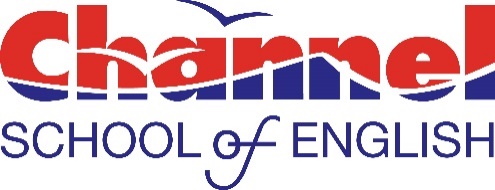 